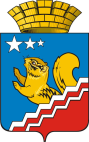 Свердловская областьГЛАВА ВОЛЧАНСКОГО ГОРОДСКОГО ОКРУГАпостановление05.12.2022  год				                                                                 № 500г. ВолчанскОб утверждении Плана проведения экспертизы и оценки фактического воздействия нормативных правовых актов Волчанского городского округа на 2023 год Во исполнение Закона Свердловской области от 14 июля 2014 года              № 74-ОЗ «Об оценке регулирующего воздействия проектов нормативных правовых актов Свердловской области и проектов муниципальных нормативных правовых актов и экспертизе нормативных правовых актов Свердловской области и муниципальных нормативных правовых актов»,                   на основании протокола выездного совещания Министерства экономики и территориального развития Свердловской области в Северном управленческом округе Свердловской области по вопросам муниципальной регуляторной политики и развития некоммерческого сектора, 5 октября 2022 года,                             в соответствие с постановлением главы Волчанского городского округа                     от 25.06.2018 года № 286 «О проведении оценки регулирующего воздействия проектов нормативных правовых актов Волчанского городского округа и экспертизы нормативных правовых актов Волчанского городского округа»,               в целях проведения экспертизы нормативных правовых актов Волчанского городского округа (с изменениями от 07.12.2018 года № 582; от 27.10.2020 года № 467; от 18.12.2020 года № 558; 06.12.2021 года № 468; 14.04.2022 года                 № 138), ПОСТАНОВЛЯЮ:Утвердить План проведения экспертизы и оценки фактического воздействия нормативных правовых актов Волчанского городского округа на 2023 год (прилагается).Настоящее постановление опубликовать в информационном бюллетене «Муниципальный Вестник» и обнародовать на официальном сайте Волчанского городского округа в сети Интернет http://volchansk-adm.ru/.Контроль за исполнением настоящего постановления возложить на начальника экономического отдела администрации Волчанского городского округа Федоренко Л.А.Глава городского округа                                                                     А.В. ВервейнУТВЕРЖДЕНпостановлением главыВолчанского городского округаот 05.12.2022 года № 500ПЛАН ПРОВЕДЕНИЯ ЭКСПЕРТИЗЫ И ОЦЕНКИ ФАКТИЧЕСКОГО ВОЗДЕЙСТВИЯ НОРМАТИВНЫХ ПРАВОВЫХ АКТОВ ВОЛЧАНСКОГО ГОРОДСКОГО ОКРУГАНА 2023 ГОДНормативные правовые акты Волчанского городского округа, подлежащие экспертизеНормативные правовые акты Волчанского городского округа, подлежащие экспертизеПостановление главы Волчанского городского округа от 18.09.2017 года № 446 «Об утверждении Регламента осуществления мониторинга состояния политических, социально – экономических и иных процессов, оказывающих влияние на ситуацию в области противодействия терроризму на территории Волчанского городского округа»Постановление главы Волчанского городского округа от 18.09.2017 года № 446 «Об утверждении Регламента осуществления мониторинга состояния политических, социально – экономических и иных процессов, оказывающих влияние на ситуацию в области противодействия терроризму на территории Волчанского городского округа»Инициатор предложенияОтдел по гражданской обороне и чрезвычайным ситуациям администрации Волчанского городского округаОснование включения нормативного правового акта в планПроведение мониторинга ситуации в сфере противодействия терроризму на территории Волчанского городского  округаРазработчик нормативного правового актаОтдел по гражданской обороне и чрезвычайным ситуациям администрации Волчанского городского округаПланируемый срок проведения экспертизы нормативного правового акта13.03.2023 – 19.03.2023Постановление главы Волчанского городского округа от 19.03.2018 года № 107 «Об утверждении Порядка определения средней рыночной стоимости одного квадратного метра общей площади жилых помещений для обеспечения жильем отдельных категорий граждан, сложившейся на территории Волчанского городского округа»Постановление главы Волчанского городского округа от 19.03.2018 года № 107 «Об утверждении Порядка определения средней рыночной стоимости одного квадратного метра общей площади жилых помещений для обеспечения жильем отдельных категорий граждан, сложившейся на территории Волчанского городского округа»Инициатор предложенияЭкономический отдел администрации Волчанского городского округаОснование включения нормативного правового акта в планОсуществление расходов на жилищное строительство, приобретение жилья и долевое участие в строительстве жилья в случаях, установленных действующим законодательством, а также для расчета размера социальных выплат на приобретение (строительство) жилых помещений гражданам, участвующим в жилищных программахРазработчик нормативного правового актаЭкономический отдел администрации Волчанского городского округаПланируемый срок проведения экспертизы нормативного правового акта10.04.2023 – 16.04.2023Нормативные правовые акты Волчанского городского округа, подлежащие оценке фактического воздействияНормативные правовые акты Волчанского городского округа, подлежащие оценке фактического воздействияПостановление главы Волчанского городского округа от 28.05.2019 года № 214 «Об утверждении Положения о порядке информирования населения об установке дорожного знака или нанесении разметки на автомобильных дорогах общего пользования местного значения на территории Волчанского городского округа»Постановление главы Волчанского городского округа от 28.05.2019 года № 214 «Об утверждении Положения о порядке информирования населения об установке дорожного знака или нанесении разметки на автомобильных дорогах общего пользования местного значения на территории Волчанского городского округа»Инициатор предложенияМуниципальное казенное учреждение «Управление городского хозяйства»Основание включения нормативного правового акта в планОбеспечение безопасности дорожного движения на автомобильных дорогах местного значения Волчанского городского округаРазработчик нормативного правового актаМуниципальное казенное учреждение «Управление городского хозяйства»Планируемый срок проведения экспертизы нормативного правового акта15.05.2023 – 28.05.2023